О внесении изменений в решение Совета сельского поселения «Подзь» «О бюджете муниципального образованиясельского поселения «Подзь» на 2014 год и плановый период 2015 и 2016 годов»	Совет  сельского поселения «Подзь» РЕШИЛ:	Статья 1.  Внести в решение Совета сельского поселения «Подзь» от 23.12.2014г. № III-12/42 «О бюджете муниципального образования сельского поселения «Подзь» на 2014 год и плановый период 2015 и 2016 годов» следующие изменения: Статью 1 изложить в следующей редакции:«Статья 1. Утвердить  основные характеристики бюджета  муниципального образования сельского поселения «Подзь» на 2014 год:Общий объем доходов в сумме 3247,3 тыс. руб.;Общий объем расходов в сумме 4329,0 тыс. руб.;Дефицит в сумме 1081,7 тыс. руб.1.  Приложение 1  к решению Совета сельского поселения «Подзь» «О бюджете муниципального образования сельского поселения «Подзь» на 2014 год и плановый период 2015 и 2016 годов» изложить в редакции согласно приложению 1 к настоящему решению.Приложение 3 к решению Совета сельского поселения «Подзь» «О бюджете муниципального образования сельского поселения «Подзь» на 2014 год и плановый период 2015 и 2016 годов» изложить в редакции согласно приложению 2 к настоящему решению.Приложение 5 к решению Совета сельского поселения «Подзь»  «О бюджете муниципального образования сельского поселения «Подзь» на 2014 год и плановый период 2015 и 2016 годов» изложить в редакции согласно приложению 3 к настоящему решению.Статья 2. Настоящее решение вступает в силу со дня его официального обнародования.Зам. председателя Совета сельского поселения «Подзь»			А.П. Мяус«Подзь» сиктовмöдчöминса Сöвет«Подзь» сиктовмöдчöминса Сöвет«Подзь» сиктовмöдчöминса Сöвет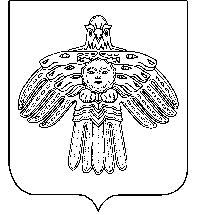 Совет сельского поселения «Подзь»Совет сельского поселения «Подзь»КЫВКÖРТÖДРЕШЕНИЕот31 марта.№ № III-14/48       (Республика Коми, п. Подзь)       (Республика Коми, п. Подзь)       (Республика Коми, п. Подзь)